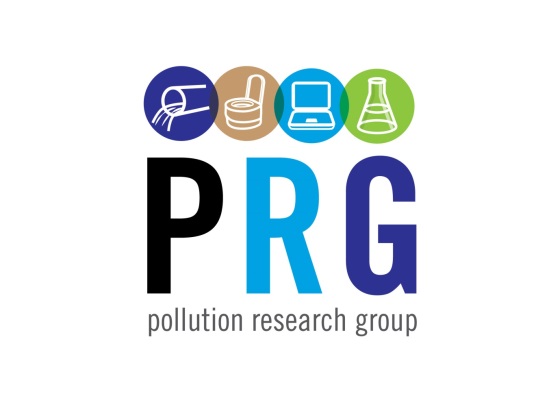 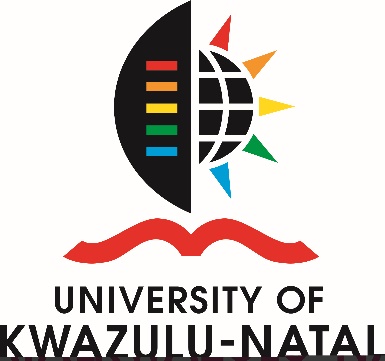 Pollution Research Group
University of KwaZulu-Natal, Durban
South Africa
Support to Sanitation Practitioners
Laboratory Analysis Request SheetFirst edition: November 2013Revised: October 2014Second revision: September 2015Third revision: December 2017Analysis of SamplesPlease use this questionnaire as a guideline for informing us of the type of sample analysis and data required.The Pollution Research Group would like to be able to provide support to all sanitation practitioners, however our resources are limited. In order to satisfy as many people as possible it may be necessary to suggest shifts in the dates. Where possible, please provide an indication of your deadlines for our planning purposes, or include a draft time table of when you will need data.A blank table is included on the last page for any additional tests that you may require which are not on our list. Section 1: Organisation detailsName of organisation:Address:Address:Address:Contact person:Department:Position held:Email address:Title of ProjectTitle of ProjectTitle of ProjectHas there been any recent outbreaks of contagious diseases (e.g. typhoid, cholera etc.). Please provide details.Has there been any recent outbreaks of contagious diseases (e.g. typhoid, cholera etc.). Please provide details.Has there been any recent outbreaks of contagious diseases (e.g. typhoid, cholera etc.). Please provide details.Has there been any recent outbreaks of contagious diseases (e.g. typhoid, cholera etc.). Please provide details.Has there been any recent outbreaks of contagious diseases (e.g. typhoid, cholera etc.). Please provide details.Type of testNumber of test required per sample typeNumber of test required per sample typeNumber of test required per sample typeNumber of test required per sample typeNumber of test required per sample typeNumber of test required per sample typeNumber of test required per sample typeNumber of test required per sample typeNumber of test required per sample typeNo. of replicatesType of testVIP sludge (dry)VIP sludge(Wet)UDDT sludgeSchool ToiletsSludgeCommunity Ablution Blocks sludgePour flush toilet sludgeFresh faecesUrineLaDePa PelletsNo. of replicatesTotal CODSoluble CODNon – biodegradable CODBiodegradable CODTotal solidsSuspended solidsVolatile solidsMoisture contentAshSludge volume indexNitratesVolatile Fatty AcidsAlkalinitypHAmmoniaSodiumPotassiumType of testNumber of test required per sample typeNumber of test required per sample typeNumber of test required per sample typeNumber of test required per sample typeNumber of test required per sample typeNumber of test required per sample typeNumber of test required per sample typeNumber of test required per sample typeNumber of test required per sample typeDue DateType of testVIP sludge (dry)VIP sludge(Wet)UDDT sludgeSchool ToiletsSludgeCommunity Ablution Blocks sludgePour flush toilet sludgeFresh faecesUrineLaDePa PelletsDue DateTKNOthophosphate (soluble and total)Total phosphateHeat capacityThermal conductivityCalorific valueDensityRheology properties - viscosityPlastic and liquid limitsDrying behaviourSlump testsParasites (Ascaris etc.)Chlorides (Soon)Heavy metals (Soon)Osmotic pressure (Soon)Sieve tests (soon)Malvern Master Sizer (soon)Anaerobic biodegradability (soon)Type of testNumber of test required per sample typeNumber of test required per sample typeNumber of test required per sample typeNumber of test required per sample typeNumber of test required per sample typeNumber of test required per sample typeNumber of test required per sample typeNumber of test required per sample typeNumber of test required per sample typeDue DateType of testVIP sludge (dry)VIP sludge(Wet)UDDT sludgeSchool ToiletsSludgeCommunity Ablution Blocks sludgePour flush toilet sludgeFresh faecesUrineLaDePa PelletsDue Date